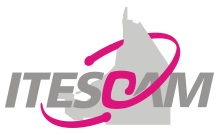 Instituto Tecnológico Superior de Calkiní en el Estado ee CampecheCurso Intersemestral AceptadoCiclo 20212022PCalkiní, Campeche a 5 de julio del 2022.Nos comprometemos a tomar el siguiente curso intensivo intersemestral 20212022P en su totalidad, para tal efecto colocamos nuestros nombres y firmas.CarreraSemestre Asignatura AceptadaClave de AsignaturaMatrículaNombre del alumno(a)FirmaREVISÓAUTORIZACOORDINACIÓN DEL PROGRAMA EDUCATIVODIRECCION ACADÉMICA